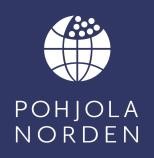 HAKUOHJE LUKIOLAISTEN KESÄKURSSISTIPENDIN HAKEMISEEN | Hakuaika keväisin  KurssiVuoden 2019 kielikurssit järjestetään Saltvikissa, Ahvenanmaalla sekä Framnäsissa, Pohjois-Ruotsissa. Ahvenanmaalle on jaossa 30 stipendiä ja Pohjois-Ruotsiin 20 stipendiä, eli kursseille valitaan yhteensä 50 opiskelijaa. Jokainen lukio voi anoa stipendiä yhdelle opiskelijalle vuosittain. Stipendien myöntämisessä priorisoidaan niitä kouluja, jotka eivät ole olleet mukana edellisessä jaossa. Kurssi on tarkoitettu lukion toisen vuosikurssin opiskelijoille. Saltvikin kurssi järjestetään 29.7.-4.8.2019 ja Framnäsin kurssi 28.7.-7.8.2019. Jos hakija on valmis ottamaan vastaan paikan kummasta tahansa, on hänellä paremmat mahdollisuudet tulla valituksi kielikurssille. Mikäli hakija on valinnut molemmat paikat, tulee hänen esittää ensisijainen hakutoiveensa hakulomakkeen lisätietoja-kohdassa. Kurssin ohella tarjotaan runsaasti vapaa-ajan ohjelmaa, joka pohjautuu kurssin tavoitteisiin ja jossa kurssilaiset tutustuvat paikallisiin nähtävyyksiin, kulttuuriin sekä käyttävät kielitaitoaan käytännön tilanteissa. Stipendi kattaa kurssimaksun, täysihoidon ja matkat (meno-paluu) kotipaikkakunnalta.  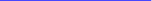 Kurssin käytännönjärjestelyistä vastaa Pohjola-Norden. Toimintaa valvoo ja stipendiaatit valitsee Pohjoismaisen opettaja- ja oppilasvaihdon toimikunta, johon kuuluu Opetushallituksen ja Pohjola-Nordenin edustajia. Stipendiaatit valitaan tasapuolisesti eri puolilta Suomea. Kurssia tukee Nordplus Språk och kultur -ohjelma. Oikeudet mahdollisiin muutoksiin kurssijärjestelyjen osalta pidätetään.  Haku  Hakemus koostuu hakulomakkeesta ja  n. 1 minuutin pituisesta videoesittelystä, jolla hakija kertoo ruotsiksi, miksi hän haluaa kurssille. Täytetty hakulomake ja linkki videoon (esim. WeTransfer, YouTube tai Dropbox) tulee toimittaa osoitteeseen hakemukset@pohjola-norden.fi. TAI pyydämme hakijoita toimittamaan hakulomakkeen lisäksi noin sivun pituisen esseen ruotsiksi siitä, miksi hakevat tälle kurssille ja mitä toivovat siltä saavansa. Toivomme, etteivät opettajat korjaa esseitä, koska niiden avulla arvioimme hakijoiden tasoa. Hakulomake ja essee toimitetaan osoitteeseen hakemukset@pohjola-norden.fi. Hakemusten viimeinen jättöpäivä on 15.5.2019.puh/tfn +358 (0)45 260 2884 hakemukset@pohjola-norden.fi www.pohjola-norden.fi 